РОССИЙСКАЯ ФЕДЕРАЦИЯКЕМЕРОВСКАЯ ОБЛАСТЬ - КУЗБАССТАШТАГОЛЬСКИЙ МУНИЦИПАЛЬНЫЙ РАЙОНМУНИЦИПАЛЬНОЕ ОБРАЗОВАНИЕ  ШЕРЕГЕШСКОЕ ГОРОДСКОЕ ПОСЕЛЕНИЕСОВЕТ НАРОДНЫХ ДЕПУТАТОВ ШЕРЕГЕШСКОГО ГОРОДСКОГО ПОСЕЛЕНИЯ РЕШЕНИЕ От «30» ноября 2021 года                                                                                      № 31О назначении публичных слушаний о рассмотрении проекта бюджета Шерегешского городского поселения на 2022 год и плановый период 2023 и 2024 годов 	В соответствии с Федеральным законом от 06.10.2003 года №131-ФЗ «Об общих принципах организации местного самоуправления в Российской Федерации», руководствуясь Уставом Шерегешского городского поселения, Совет народных депутатов Шерегешского городского поселенияРЕШИЛ:1. Провести публичные слушания о рассмотрении проекта бюджета Шерегешского городского поселения на 2022 год и плановый период 2023 и 2024 годов (приложение 1). 2. Назначить проведение публичных слушаний на 22 декабря 2021 года в 15.00 часов по адресу: пгт Шерегеш, ул. Гагарина 6, Администрация Шерегешского городского поселения.       	3. Организацию и проведение публичных слушаний возложить на заместителя начальника отдела по экономическим вопросам Администрации Шерегешского городского поселения, Еремееву А.Л.             4. Заместителю начальника отдела по экономическим вопросам Еремеевой А.Л. представить главе Шерегешского городского поселения на утверждение заключение по публичным слушаниям.            5.  Настоящее решение вступает в силу со дня официального опубликования в средствах массовой информации. 7. Разместить настоящее решение на официальном сайте Администрации Шерегешского городского поселения, опубликовать в средствах массовой информации и  обнародовать на информационном стенде в здании Администрации Шерегешского городского поселения по адресу: Кемеровская область - Кузбасс, Таштагольский район, пгт. Шерегеш, ул. Гагарина, 6.Председатель Совета народных депутатовШерегешского городского поселения                                                И.А. Кодряну  Глава Шерегешского городского поселения                                                                          В.С. ШвайгертПриложение 1 к решению Совета народных депутатов Шерегешского городского поселения № 31от «30» ноября 2021 г.ПРОЕКТРОССИЙСКАЯ ФЕДЕРАЦИЯКЕМЕРОВСКАЯ ОБЛАСТЬ - КУЗБАССТАШТАГОЛЬСКИЙ МУНИЦИПАЛЬНЫЙ РАЙОНМУНИЦИПАЛЬНОЕ ОБРАЗОВАНИЕШЕРЕГЕШСКОЕ ГОРОДСКОЕ ПОСЕЛЕНИЕСОВЕТ НАРОДНЫХ ДЕПУТАТОВ ШЕРЕГЕШСКОГО ГОРОДСКОГО ПОСЕЛЕНИЯРЕШЕНИЕ№ ___                                                                                        Принято Советом народных депутатов                                                                                                      Шерегешского городского поселения                                                                                                                                                             2021г.О бюджете муниципального образования Шерегешское городское поселение на 2022 год и на плановый период 2023 и 2024 годовВ соответствии с Бюджетным кодексом Российской Федерации, Федеральным законом от 06.10.2003 г. № 131-ФЗ «Об общих принципах организации местного самоуправления в Российской Федерации», руководствуясь уставом муниципального образования Шерегешское городское поселение, Совет народных депутатов Шерегешского городского поселения,РЕШИЛ:Статья 1. Утвердить основные характеристики бюджета муниципального образования Шерегешское городское поселение на 2022-2024 годы:общий объем доходов бюджета муниципального образования Шерегешское городское поселение на 2022г.-в сумме 401755,8 тыс. рублей; 2023г. – 60117,2 тыс. руб., 2024г. – 61100,5 тыс. руб.общий объем расходов бюджета муниципального образования Шерегешское городское поселение на 2022г.-в сумме 401755,8 тыс. рублей; 2023г. – 60117,2 тыс. руб., 2024г. – 61100,5 тыс. руб.Статья 2. Утвердить в бюджете муниципального образования Шерегешское городское поселение на 2022-2024 годы поступление доходов по основным источникам в суммах, согласно приложению 1 настоящего Решения.Статья 3. Утвердить распределение бюджетных ассигнований бюджета муниципального образования Шерегешское городское поселение по разделам, подразделам, целевым статьям и видам расходов классификации расходов бюджетов на 2022-2024 годы	 согласно приложению 2 настоящего РешенияСтатья 4.   Утвердить общий объем условно утвержденных расходов бюджета поселения на 2023 год в сумме 1427,0 тыс. рублей, на 2024 год в сумме 2886,1 тыс. рублей.Статья 5. Утвердить перечень и объемы бюджетных ассигнований муниципальных программ на 2022-2024 годы согласно приложению 3 настоящего Решения.Статья 6. Утвердить размер резервного фонда Администрации Шерегешского городского поселения на 2022-2024 год в сумме 100 тыс. рублей.Статья 7. Утвердить общий объем межбюджетных трансфертов, получаемых из бюджетов вышестоящего уровня, на 2022 год в сумме 345118,1 тыс. рублей.2023г.- 3504,2 тыс. руб., 2024г.- 3826,5 тыс. руб.Утвердить общий объем межбюджетных трансфертов, предоставляемых бюджету муниципального района из бюджета городского поселения на решение вопросов местного значения на 2022 год в сумме 28052,4 тыс. руб. 2023г.- 28052,4 тыс. руб., 2024г. – 28052,4 тыс. руб.Статья 8. Утвердить источники финансирования дефицита бюджета муниципального образования Шерегешское городское поселение по статьям и видам источников финансирования дефицита бюджета муниципального образования Шерегешское городское поселение на 2022-2024 годы согласно приложению 4 настоящего Решения.Статья 9. Утвердить объем дотаций на выравнивание уровня бюджетной обеспеченности, получаемый из районного фонда финансовой поддержки поселений, на 2022 год в сумме 460,8 тыс. рублей. 2023 г.- 465,5 тыс. руб. 2024г. -447,7 тыс. руб.Статья 10. Утвердить Программу муниципальных внутренних заимствований муниципального образования Шерегешское городское поселение на 2022-2024 годы согласно приложению 5 настоящего Решения.Статья 11. Утвердить верхний предел муниципального внутреннего долга Администрации Шерегешского городского поселения на 01.01.2023г. в сумме 100 тыс. руб.Статья 12. С целью сокращения дефицита бюджета муниципального образования Шерегешское городское поселение объявить мораторий на установление льгот по уплате налогов и сборов в бюджет поселения в 2022-2024г., за исключением льгот, установленных решениями Совета народных депутатов Шерегешского городского поселения, принятыми и официально опубликованными до 1 января 2022 года.Статья 13. Настоящее решение вступает в силу с 1 января 2022 года и подлежит размещению на официальном сайте Администрации Шерегешского городского поселения, обнародованию на информационных стендах в здании Администрации Шерегешского городского поселения по адресу: Кемеровская область- Кузбасс, Таштагольский район, пгт. Шерегеш, ул. Гагарина, 6 и опубликованию в средствах массовой информации.Председатель Совета народных депутатовШерегешского городского поселения                                                                     И.А. КодрянуГлава Шерегешского городского поселения                                                    В.С. ШвайгертПриложение № 1 к проекту решенияСовета народных депутатов Шерегешскогогородского поселения от                    2021 г. №"О бюджете Шерегешского городского поселенияна 2022-2024 годы ".Приложение № 3к проекту решенияСовета народных депутатов Шерегешскогогородского поселения от             2021г. №"О бюджете Шерегешского городского поселенияна 2022-2023 годы ".Перечень муниципальных программШерегешского городского поселения 
финансируемых за счет средств бюджета поселения                                                                           Приложение № 4 к проекту решенияСовета народных депутатов Шерегешскогогородского поселения от             2021г. № "О бюджете Шерегешского городского поселенияна 2022-2024 годы ".Источники финансирования дефицита бюджета Шерегешского городского поселения по статьям и видам источников финансирования бюджета Шерегешского городского поселения  на 2022-2024 годы                                                                                   Приложение № 5 к проекту решенияСовета народных депутатов Шерегешскогогородского поселения от             2021г. № "О бюджете Шерегешского городского поселенияна 2022-2024 годы ".Программа муниципальных внутренних заимствований муниципального образования Шерегешское городское поселение на 2022 - 2024 годыПоступление доходов в бюджет поселенияПоступление доходов в бюджет поселенияПоступление доходов в бюджет поселенияПоступление доходов в бюджет поселенияПоступление доходов в бюджет поселенияПоступление доходов в бюджет поселенияПоступление доходов в бюджет поселенияПоступление доходов в бюджет поселенияПоступление доходов в бюджет поселенияПоступление доходов в бюджет поселенияПоступление доходов в бюджет поселенияПоступление доходов в бюджет поселенияПоступление доходов в бюджет поселенияПоступление доходов в бюджет поселенияПоступление доходов в бюджет поселенияПоступление доходов в бюджет поселенияПоступление доходов в бюджет поселенияна 2022-2024 годына 2022-2024 годына 2022-2024 годына 2022-2024 годына 2022-2024 годына 2022-2024 годына 2022-2024 годына 2022-2024 годына 2022-2024 годына 2022-2024 годына 2022-2024 годына 2022-2024 годына 2022-2024 годына 2022-2024 годына 2022-2024 годына 2022-2024 годына 2022-2024 годыКод главыКод главыКодКодКодКодКодКодНаименование кода поступлений в бюджет, группы, подгруппы, статьи, подстатьи, элемента, программы (подпрограммы), кода экономической классификации доходовНаименование кода поступлений в бюджет, группы, подгруппы, статьи, подстатьи, элемента, программы (подпрограммы), кода экономической классификации доходовНаименование кода поступлений в бюджет, группы, подгруппы, статьи, подстатьи, элемента, программы (подпрограммы), кода экономической классификации доходовНаименование кода поступлений в бюджет, группы, подгруппы, статьи, подстатьи, элемента, программы (подпрограммы), кода экономической классификации доходовНаименование кода поступлений в бюджет, группы, подгруппы, статьи, подстатьи, элемента, программы (подпрограммы), кода экономической классификации доходовНаименование кода поступлений в бюджет, группы, подгруппы, статьи, подстатьи, элемента, программы (подпрограммы), кода экономической классификации доходовНаименование кода поступлений в бюджет, группы, подгруппы, статьи, подстатьи, элемента, программы (подпрограммы), кода экономической классификации доходовНаименование кода поступлений в бюджет, группы, подгруппы, статьи, подстатьи, элемента, программы (подпрограммы), кода экономической классификации доходовНаименование кода поступлений в бюджет, группы, подгруппы, статьи, подстатьи, элемента, программы (подпрограммы), кода экономической классификации доходовНаименование кода поступлений в бюджет, группы, подгруппы, статьи, подстатьи, элемента, программы (подпрограммы), кода экономической классификации доходовНаименование кода поступлений в бюджет, группы, подгруппы, статьи, подстатьи, элемента, программы (подпрограммы), кода экономической классификации доходовСумма, тыс. руб.2022г.Сумма, тыс. руб.2022г.Сумма, тыс. руб.2022г.Сумма, тыс. руб.2022г.Сумма, тыс. руб.2023г.Сумма, тыс. руб.2023г.Сумма, тыс. руб.2023г.Сумма, тыс. руб.2024г.Сумма, тыс. руб.2024г.Сумма, тыс. руб.2024г.Сумма, тыс. руб.2022г.Сумма, тыс. руб.2022г.Сумма, тыс. руб.2022г.Сумма, тыс. руб.2022г.1821821 00 00000 00 0000 0001 00 00000 00 0000 0001 00 00000 00 0000 0001 00 00000 00 0000 0001 00 00000 00 0000 0001 00 00000 00 0000 000ДОХОДЫДОХОДЫДОХОДЫДОХОДЫДОХОДЫДОХОДЫДОХОДЫДОХОДЫДОХОДЫДОХОДЫДОХОДЫ55942,055942,055942,055942,056603,056603,056603,057264,057264,057264,01821821 01 00000 00 0000 0001 01 00000 00 0000 0001 01 00000 00 0000 0001 01 00000 00 0000 0001 01 00000 00 0000 0001 01 00000 00 0000 000НАЛОГИ НА ПРИБЫЛЬ, ДОХОДЫНАЛОГИ НА ПРИБЫЛЬ, ДОХОДЫНАЛОГИ НА ПРИБЫЛЬ, ДОХОДЫНАЛОГИ НА ПРИБЫЛЬ, ДОХОДЫНАЛОГИ НА ПРИБЫЛЬ, ДОХОДЫНАЛОГИ НА ПРИБЫЛЬ, ДОХОДЫНАЛОГИ НА ПРИБЫЛЬ, ДОХОДЫНАЛОГИ НА ПРИБЫЛЬ, ДОХОДЫНАЛОГИ НА ПРИБЫЛЬ, ДОХОДЫНАЛОГИ НА ПРИБЫЛЬ, ДОХОДЫНАЛОГИ НА ПРИБЫЛЬ, ДОХОДЫ27351,027351,027351,027351,027707,027707,027707,028067,028067,028067,01821821 01 02000 01 0000 1101 01 02000 01 0000 1101 01 02000 01 0000 1101 01 02000 01 0000 1101 01 02000 01 0000 1101 01 02000 01 0000 110Налог на доходы физических лицНалог на доходы физических лицНалог на доходы физических лицНалог на доходы физических лицНалог на доходы физических лицНалог на доходы физических лицНалог на доходы физических лицНалог на доходы физических лицНалог на доходы физических лицНалог на доходы физических лицНалог на доходы физических лиц27351,027351,027351,027351,027707,027707,027707,028067,028067,028067,01821821 03 00000 00 0000 0001 03 00000 00 0000 0001 03 00000 00 0000 0001 03 00000 00 0000 0001 03 00000 00 0000 0001 03 00000 00 0000 000НАЛОГИ НА ТОВАРЫ (РАБОТЫ, УСЛУГИ), РЕАЛИЗУЕМЫЕ НА ТЕРРИТОРИИ РОССИЙСКОЙ ФЕДЕРАЦИИНАЛОГИ НА ТОВАРЫ (РАБОТЫ, УСЛУГИ), РЕАЛИЗУЕМЫЕ НА ТЕРРИТОРИИ РОССИЙСКОЙ ФЕДЕРАЦИИНАЛОГИ НА ТОВАРЫ (РАБОТЫ, УСЛУГИ), РЕАЛИЗУЕМЫЕ НА ТЕРРИТОРИИ РОССИЙСКОЙ ФЕДЕРАЦИИНАЛОГИ НА ТОВАРЫ (РАБОТЫ, УСЛУГИ), РЕАЛИЗУЕМЫЕ НА ТЕРРИТОРИИ РОССИЙСКОЙ ФЕДЕРАЦИИНАЛОГИ НА ТОВАРЫ (РАБОТЫ, УСЛУГИ), РЕАЛИЗУЕМЫЕ НА ТЕРРИТОРИИ РОССИЙСКОЙ ФЕДЕРАЦИИНАЛОГИ НА ТОВАРЫ (РАБОТЫ, УСЛУГИ), РЕАЛИЗУЕМЫЕ НА ТЕРРИТОРИИ РОССИЙСКОЙ ФЕДЕРАЦИИНАЛОГИ НА ТОВАРЫ (РАБОТЫ, УСЛУГИ), РЕАЛИЗУЕМЫЕ НА ТЕРРИТОРИИ РОССИЙСКОЙ ФЕДЕРАЦИИНАЛОГИ НА ТОВАРЫ (РАБОТЫ, УСЛУГИ), РЕАЛИЗУЕМЫЕ НА ТЕРРИТОРИИ РОССИЙСКОЙ ФЕДЕРАЦИИНАЛОГИ НА ТОВАРЫ (РАБОТЫ, УСЛУГИ), РЕАЛИЗУЕМЫЕ НА ТЕРРИТОРИИ РОССИЙСКОЙ ФЕДЕРАЦИИНАЛОГИ НА ТОВАРЫ (РАБОТЫ, УСЛУГИ), РЕАЛИЗУЕМЫЕ НА ТЕРРИТОРИИ РОССИЙСКОЙ ФЕДЕРАЦИИНАЛОГИ НА ТОВАРЫ (РАБОТЫ, УСЛУГИ), РЕАЛИЗУЕМЫЕ НА ТЕРРИТОРИИ РОССИЙСКОЙ ФЕДЕРАЦИИ5485,05485,05485,05485,05710,05710,05710,05806,05806,05806,01821821 03 02000 01 0000 1101 03 02000 01 0000 1101 03 02000 01 0000 1101 03 02000 01 0000 1101 03 02000 01 0000 1101 03 02000 01 0000 110Акцизы по подакцизным товарам (продукции), производимым на территории Российской ФедерацииАкцизы по подакцизным товарам (продукции), производимым на территории Российской ФедерацииАкцизы по подакцизным товарам (продукции), производимым на территории Российской ФедерацииАкцизы по подакцизным товарам (продукции), производимым на территории Российской ФедерацииАкцизы по подакцизным товарам (продукции), производимым на территории Российской ФедерацииАкцизы по подакцизным товарам (продукции), производимым на территории Российской ФедерацииАкцизы по подакцизным товарам (продукции), производимым на территории Российской ФедерацииАкцизы по подакцизным товарам (продукции), производимым на территории Российской ФедерацииАкцизы по подакцизным товарам (продукции), производимым на территории Российской ФедерацииАкцизы по подакцизным товарам (продукции), производимым на территории Российской ФедерацииАкцизы по подакцизным товарам (продукции), производимым на территории Российской Федерации5485,05485,05485,05485,05710,05710,05710,05806,05806,05806,01821821 06 00000 00 0000 0001 06 00000 00 0000 0001 06 00000 00 0000 0001 06 00000 00 0000 0001 06 00000 00 0000 0001 06 00000 00 0000 000НАЛОГИ НА ИМУЩЕСТВОНАЛОГИ НА ИМУЩЕСТВОНАЛОГИ НА ИМУЩЕСТВОНАЛОГИ НА ИМУЩЕСТВОНАЛОГИ НА ИМУЩЕСТВОНАЛОГИ НА ИМУЩЕСТВОНАЛОГИ НА ИМУЩЕСТВОНАЛОГИ НА ИМУЩЕСТВОНАЛОГИ НА ИМУЩЕСТВОНАЛОГИ НА ИМУЩЕСТВОНАЛОГИ НА ИМУЩЕСТВО10039,010039,010039,010039,010087,010087,010087,010131,010131,010131,01821821 06 01000 00 0000 1101 06 01000 00 0000 1101 06 01000 00 0000 1101 06 01000 00 0000 1101 06 01000 00 0000 1101 06 01000 00 0000 110НАЛОГ НА ИМУЩЕСТВО ФИЗИЧЕСКИХ ЛИЦНАЛОГ НА ИМУЩЕСТВО ФИЗИЧЕСКИХ ЛИЦНАЛОГ НА ИМУЩЕСТВО ФИЗИЧЕСКИХ ЛИЦНАЛОГ НА ИМУЩЕСТВО ФИЗИЧЕСКИХ ЛИЦНАЛОГ НА ИМУЩЕСТВО ФИЗИЧЕСКИХ ЛИЦНАЛОГ НА ИМУЩЕСТВО ФИЗИЧЕСКИХ ЛИЦНАЛОГ НА ИМУЩЕСТВО ФИЗИЧЕСКИХ ЛИЦНАЛОГ НА ИМУЩЕСТВО ФИЗИЧЕСКИХ ЛИЦНАЛОГ НА ИМУЩЕСТВО ФИЗИЧЕСКИХ ЛИЦНАЛОГ НА ИМУЩЕСТВО ФИЗИЧЕСКИХ ЛИЦНАЛОГ НА ИМУЩЕСТВО ФИЗИЧЕСКИХ ЛИЦ1847,01847,01847,01847,01871,01871,01871,01896,01896,01896,0182182106 04000 00 0000 110106 04000 00 0000 110106 04000 00 0000 110106 04000 00 0000 110106 04000 00 0000 110106 04000 00 0000 110ТРАНСПОРТНЫЙ НАЛОГТРАНСПОРТНЫЙ НАЛОГТРАНСПОРТНЫЙ НАЛОГТРАНСПОРТНЫЙ НАЛОГТРАНСПОРТНЫЙ НАЛОГТРАНСПОРТНЫЙ НАЛОГТРАНСПОРТНЫЙ НАЛОГТРАНСПОРТНЫЙ НАЛОГТРАНСПОРТНЫЙ НАЛОГТРАНСПОРТНЫЙ НАЛОГТРАНСПОРТНЫЙ НАЛОГ357,0357,0357,0357,0363,0363,0363,0367,0367,0367,01821821 06 06000 00 0000 1101 06 06000 00 0000 1101 06 06000 00 0000 1101 06 06000 00 0000 1101 06 06000 00 0000 1101 06 06000 00 0000 110ЗЕМЕЛЬНЫЙ НАЛОГЗЕМЕЛЬНЫЙ НАЛОГЗЕМЕЛЬНЫЙ НАЛОГЗЕМЕЛЬНЫЙ НАЛОГЗЕМЕЛЬНЫЙ НАЛОГЗЕМЕЛЬНЫЙ НАЛОГЗЕМЕЛЬНЫЙ НАЛОГЗЕМЕЛЬНЫЙ НАЛОГЗЕМЕЛЬНЫЙ НАЛОГЗЕМЕЛЬНЫЙ НАЛОГЗЕМЕЛЬНЫЙ НАЛОГ7835,07835,07835,07835,07853,07853,07853,07868,07868,07868,09059051 11 00000 00 0000 0001 11 00000 00 0000 0001 11 00000 00 0000 0001 11 00000 00 0000 0001 11 00000 00 0000 0001 11 00000 00 0000 000ДОХОДЫ ОТ ИСПОЛЬЗОВАНИЯ ИМУЩЕСТВА, НАХОДЯЩЕГОСЯ В ГОСУДАРСТВЕННОЙ И МУНИЦИПАЛЬНОЙ СОБСТВЕННОСТИДОХОДЫ ОТ ИСПОЛЬЗОВАНИЯ ИМУЩЕСТВА, НАХОДЯЩЕГОСЯ В ГОСУДАРСТВЕННОЙ И МУНИЦИПАЛЬНОЙ СОБСТВЕННОСТИДОХОДЫ ОТ ИСПОЛЬЗОВАНИЯ ИМУЩЕСТВА, НАХОДЯЩЕГОСЯ В ГОСУДАРСТВЕННОЙ И МУНИЦИПАЛЬНОЙ СОБСТВЕННОСТИДОХОДЫ ОТ ИСПОЛЬЗОВАНИЯ ИМУЩЕСТВА, НАХОДЯЩЕГОСЯ В ГОСУДАРСТВЕННОЙ И МУНИЦИПАЛЬНОЙ СОБСТВЕННОСТИДОХОДЫ ОТ ИСПОЛЬЗОВАНИЯ ИМУЩЕСТВА, НАХОДЯЩЕГОСЯ В ГОСУДАРСТВЕННОЙ И МУНИЦИПАЛЬНОЙ СОБСТВЕННОСТИДОХОДЫ ОТ ИСПОЛЬЗОВАНИЯ ИМУЩЕСТВА, НАХОДЯЩЕГОСЯ В ГОСУДАРСТВЕННОЙ И МУНИЦИПАЛЬНОЙ СОБСТВЕННОСТИДОХОДЫ ОТ ИСПОЛЬЗОВАНИЯ ИМУЩЕСТВА, НАХОДЯЩЕГОСЯ В ГОСУДАРСТВЕННОЙ И МУНИЦИПАЛЬНОЙ СОБСТВЕННОСТИДОХОДЫ ОТ ИСПОЛЬЗОВАНИЯ ИМУЩЕСТВА, НАХОДЯЩЕГОСЯ В ГОСУДАРСТВЕННОЙ И МУНИЦИПАЛЬНОЙ СОБСТВЕННОСТИДОХОДЫ ОТ ИСПОЛЬЗОВАНИЯ ИМУЩЕСТВА, НАХОДЯЩЕГОСЯ В ГОСУДАРСТВЕННОЙ И МУНИЦИПАЛЬНОЙ СОБСТВЕННОСТИДОХОДЫ ОТ ИСПОЛЬЗОВАНИЯ ИМУЩЕСТВА, НАХОДЯЩЕГОСЯ В ГОСУДАРСТВЕННОЙ И МУНИЦИПАЛЬНОЙ СОБСТВЕННОСТИДОХОДЫ ОТ ИСПОЛЬЗОВАНИЯ ИМУЩЕСТВА, НАХОДЯЩЕГОСЯ В ГОСУДАРСТВЕННОЙ И МУНИЦИПАЛЬНОЙ СОБСТВЕННОСТИ11678,011678,011678,011678,011807,011807,011807,011937,011937,011937,0901901111 05010 00 0000 120111 05010 00 0000 120111 05010 00 0000 120111 05010 00 0000 120111 05010 00 0000 120111 05010 00 0000 120Доходы, получаемые в виде арендной платы за земельные участки, государственная собственность на которые не разграниченаДоходы, получаемые в виде арендной платы за земельные участки, государственная собственность на которые не разграниченаДоходы, получаемые в виде арендной платы за земельные участки, государственная собственность на которые не разграниченаДоходы, получаемые в виде арендной платы за земельные участки, государственная собственность на которые не разграниченаДоходы, получаемые в виде арендной платы за земельные участки, государственная собственность на которые не разграниченаДоходы, получаемые в виде арендной платы за земельные участки, государственная собственность на которые не разграниченаДоходы, получаемые в виде арендной платы за земельные участки, государственная собственность на которые не разграниченаДоходы, получаемые в виде арендной платы за земельные участки, государственная собственность на которые не разграниченаДоходы, получаемые в виде арендной платы за земельные участки, государственная собственность на которые не разграниченаДоходы, получаемые в виде арендной платы за земельные участки, государственная собственность на которые не разграниченаДоходы, получаемые в виде арендной платы за земельные участки, государственная собственность на которые не разграничена11678,011678,011678,011678,011807,011807,011807,011937,011937,011937,0901901111 05030 00 0000 120111 05030 00 0000 120111 05030 00 0000 120111 05030 00 0000 120111 05030 00 0000 120111 05030 00 0000 120Доходы от сдачи в аренду имуществаДоходы от сдачи в аренду имуществаДоходы от сдачи в аренду имуществаДоходы от сдачи в аренду имуществаДоходы от сдачи в аренду имуществаДоходы от сдачи в аренду имуществаДоходы от сдачи в аренду имуществаДоходы от сдачи в аренду имуществаДоходы от сдачи в аренду имуществаДоходы от сдачи в аренду имуществаДоходы от сдачи в аренду имущества0,00,00,00,00,00,00,00,00,00,09019011 14 00000 00 0000 0001 14 00000 00 0000 0001 14 00000 00 0000 0001 14 00000 00 0000 0001 14 00000 00 0000 0001 14 00000 00 0000 000ДОХОДЫ ОТ ПРОДАЖИ МАТЕРИАЛЬНЫХ И НЕМАТЕРИАЛЬНЫХ АКТИВОВДОХОДЫ ОТ ПРОДАЖИ МАТЕРИАЛЬНЫХ И НЕМАТЕРИАЛЬНЫХ АКТИВОВДОХОДЫ ОТ ПРОДАЖИ МАТЕРИАЛЬНЫХ И НЕМАТЕРИАЛЬНЫХ АКТИВОВДОХОДЫ ОТ ПРОДАЖИ МАТЕРИАЛЬНЫХ И НЕМАТЕРИАЛЬНЫХ АКТИВОВДОХОДЫ ОТ ПРОДАЖИ МАТЕРИАЛЬНЫХ И НЕМАТЕРИАЛЬНЫХ АКТИВОВДОХОДЫ ОТ ПРОДАЖИ МАТЕРИАЛЬНЫХ И НЕМАТЕРИАЛЬНЫХ АКТИВОВДОХОДЫ ОТ ПРОДАЖИ МАТЕРИАЛЬНЫХ И НЕМАТЕРИАЛЬНЫХ АКТИВОВДОХОДЫ ОТ ПРОДАЖИ МАТЕРИАЛЬНЫХ И НЕМАТЕРИАЛЬНЫХ АКТИВОВДОХОДЫ ОТ ПРОДАЖИ МАТЕРИАЛЬНЫХ И НЕМАТЕРИАЛЬНЫХ АКТИВОВДОХОДЫ ОТ ПРОДАЖИ МАТЕРИАЛЬНЫХ И НЕМАТЕРИАЛЬНЫХ АКТИВОВДОХОДЫ ОТ ПРОДАЖИ МАТЕРИАЛЬНЫХ И НЕМАТЕРИАЛЬНЫХ АКТИВОВ1100,01100,01100,01100,0980,0980,0980,0950,0950,0950,09019011 16 00000 00 0000 001 16 00000 00 0000 001 16 00000 00 0000 001 16 00000 00 0000 001 16 00000 00 0000 001 16 00000 00 0000 00ШТРАФЫ, САНКЦИИ, ВОЗМЕЩЕНИЕ УЩЕРБАШТРАФЫ, САНКЦИИ, ВОЗМЕЩЕНИЕ УЩЕРБАШТРАФЫ, САНКЦИИ, ВОЗМЕЩЕНИЕ УЩЕРБАШТРАФЫ, САНКЦИИ, ВОЗМЕЩЕНИЕ УЩЕРБАШТРАФЫ, САНКЦИИ, ВОЗМЕЩЕНИЕ УЩЕРБАШТРАФЫ, САНКЦИИ, ВОЗМЕЩЕНИЕ УЩЕРБАШТРАФЫ, САНКЦИИ, ВОЗМЕЩЕНИЕ УЩЕРБАШТРАФЫ, САНКЦИИ, ВОЗМЕЩЕНИЕ УЩЕРБАШТРАФЫ, САНКЦИИ, ВОЗМЕЩЕНИЕ УЩЕРБАШТРАФЫ, САНКЦИИ, ВОЗМЕЩЕНИЕ УЩЕРБАШТРАФЫ, САНКЦИИ, ВОЗМЕЩЕНИЕ УЩЕРБА8,08,08,08,08,08,08,09,09,09,09019011 17 00000 00 0000 001 17 00000 00 0000 001 17 00000 00 0000 001 17 00000 00 0000 001 17 00000 00 0000 001 17 00000 00 0000 00ПРОЧИЕ НЕНАЛОГОВЫЕ ДОХОДЫПРОЧИЕ НЕНАЛОГОВЫЕ ДОХОДЫПРОЧИЕ НЕНАЛОГОВЫЕ ДОХОДЫПРОЧИЕ НЕНАЛОГОВЫЕ ДОХОДЫПРОЧИЕ НЕНАЛОГОВЫЕ ДОХОДЫПРОЧИЕ НЕНАЛОГОВЫЕ ДОХОДЫПРОЧИЕ НЕНАЛОГОВЫЕ ДОХОДЫПРОЧИЕ НЕНАЛОГОВЫЕ ДОХОДЫПРОЧИЕ НЕНАЛОГОВЫЕ ДОХОДЫПРОЧИЕ НЕНАЛОГОВЫЕ ДОХОДЫПРОЧИЕ НЕНАЛОГОВЫЕ ДОХОДЫ281,0281,0281,0281,0304,0304,0304,0364,0364,0364,09019012 00 00000 00 0000 0002 00 00000 00 0000 0002 00 00000 00 0000 0002 00 00000 00 0000 0002 00 00000 00 0000 0002 00 00000 00 0000 000БЕЗВОЗМЕЗДНЫЕ ПОСТУПЛЕНИЯБЕЗВОЗМЕЗДНЫЕ ПОСТУПЛЕНИЯБЕЗВОЗМЕЗДНЫЕ ПОСТУПЛЕНИЯБЕЗВОЗМЕЗДНЫЕ ПОСТУПЛЕНИЯБЕЗВОЗМЕЗДНЫЕ ПОСТУПЛЕНИЯБЕЗВОЗМЕЗДНЫЕ ПОСТУПЛЕНИЯБЕЗВОЗМЕЗДНЫЕ ПОСТУПЛЕНИЯБЕЗВОЗМЕЗДНЫЕ ПОСТУПЛЕНИЯБЕЗВОЗМЕЗДНЫЕ ПОСТУПЛЕНИЯБЕЗВОЗМЕЗДНЫЕ ПОСТУПЛЕНИЯБЕЗВОЗМЕЗДНЫЕ ПОСТУПЛЕНИЯ345813,8345813,8345813,8345813,83514,23514,23514,23836,53836,53836,59019012 02 00000 00 0000 0002 02 00000 00 0000 0002 02 00000 00 0000 0002 02 00000 00 0000 0002 02 00000 00 0000 0002 02 00000 00 0000 000Безвозмездные поступления от других бюджетов бюджетной системы Российской ФедерацииБезвозмездные поступления от других бюджетов бюджетной системы Российской ФедерацииБезвозмездные поступления от других бюджетов бюджетной системы Российской ФедерацииБезвозмездные поступления от других бюджетов бюджетной системы Российской ФедерацииБезвозмездные поступления от других бюджетов бюджетной системы Российской ФедерацииБезвозмездные поступления от других бюджетов бюджетной системы Российской ФедерацииБезвозмездные поступления от других бюджетов бюджетной системы Российской ФедерацииБезвозмездные поступления от других бюджетов бюджетной системы Российской ФедерацииБезвозмездные поступления от других бюджетов бюджетной системы Российской ФедерацииБезвозмездные поступления от других бюджетов бюджетной системы Российской ФедерацииБезвозмездные поступления от других бюджетов бюджетной системы Российской Федерации345118,1345118,1345118,1345118,13504,23504,23504,23826,53826,53826,59019012 02 01000 00 0000 1502 02 01000 00 0000 1502 02 01000 00 0000 1502 02 01000 00 0000 1502 02 01000 00 0000 1502 02 01000 00 0000 150Дотации бюджетам субъектов Российской Федерации и муниципальных образованийДотации бюджетам субъектов Российской Федерации и муниципальных образованийДотации бюджетам субъектов Российской Федерации и муниципальных образованийДотации бюджетам субъектов Российской Федерации и муниципальных образованийДотации бюджетам субъектов Российской Федерации и муниципальных образованийДотации бюджетам субъектов Российской Федерации и муниципальных образованийДотации бюджетам субъектов Российской Федерации и муниципальных образованийДотации бюджетам субъектов Российской Федерации и муниципальных образованийДотации бюджетам субъектов Российской Федерации и муниципальных образованийДотации бюджетам субъектов Российской Федерации и муниципальных образованийДотации бюджетам субъектов Российской Федерации и муниципальных образований460,8460,8460,8460,8465,5465,5465,5467,7467,7467,79019012 02 20077 13 0000 1502 02 20077 13 0000 1502 02 20077 13 0000 1502 02 20077 13 0000 1502 02 20077 13 0000 1502 02 20077 13 0000 150Субсидии бюджетам городских поселений на софинансирование капитальных вложений в объекты муниципальной собственностиСубсидии бюджетам городских поселений на софинансирование капитальных вложений в объекты муниципальной собственностиСубсидии бюджетам городских поселений на софинансирование капитальных вложений в объекты муниципальной собственностиСубсидии бюджетам городских поселений на софинансирование капитальных вложений в объекты муниципальной собственностиСубсидии бюджетам городских поселений на софинансирование капитальных вложений в объекты муниципальной собственностиСубсидии бюджетам городских поселений на софинансирование капитальных вложений в объекты муниципальной собственностиСубсидии бюджетам городских поселений на софинансирование капитальных вложений в объекты муниципальной собственностиСубсидии бюджетам городских поселений на софинансирование капитальных вложений в объекты муниципальной собственностиСубсидии бюджетам городских поселений на софинансирование капитальных вложений в объекты муниципальной собственностиСубсидии бюджетам городских поселений на софинансирование капитальных вложений в объекты муниципальной собственностиСубсидии бюджетам городских поселений на софинансирование капитальных вложений в объекты муниципальной собственности341000,0341000,0341000,0341000,00,00,00,00,00,00,09019012 02 25555 00 0000 1502 02 25555 00 0000 1502 02 25555 00 0000 1502 02 25555 00 0000 1502 02 25555 00 0000 1502 02 25555 00 0000 150Субсидии бюджетам на поддержку государственных программСубсидии бюджетам на поддержку государственных программСубсидии бюджетам на поддержку государственных программСубсидии бюджетам на поддержку государственных программСубсидии бюджетам на поддержку государственных программСубсидии бюджетам на поддержку государственных программСубсидии бюджетам на поддержку государственных программСубсидии бюджетам на поддержку государственных программСубсидии бюджетам на поддержку государственных программСубсидии бюджетам на поддержку государственных программСубсидии бюджетам на поддержку государственных программ2689,72689,72689,72689,72717,02717,02717,03043,23043,23043,29019012 02 03000 00 0000 1502 02 03000 00 0000 1502 02 03000 00 0000 1502 02 03000 00 0000 1502 02 03000 00 0000 1502 02 03000 00 0000 150Субвенции бюджетам субъектов Российской Федерации и муниципальных образованийСубвенции бюджетам субъектов Российской Федерации и муниципальных образованийСубвенции бюджетам субъектов Российской Федерации и муниципальных образованийСубвенции бюджетам субъектов Российской Федерации и муниципальных образованийСубвенции бюджетам субъектов Российской Федерации и муниципальных образованийСубвенции бюджетам субъектов Российской Федерации и муниципальных образованийСубвенции бюджетам субъектов Российской Федерации и муниципальных образованийСубвенции бюджетам субъектов Российской Федерации и муниципальных образованийСубвенции бюджетам субъектов Российской Федерации и муниципальных образованийСубвенции бюджетам субъектов Российской Федерации и муниципальных образованийСубвенции бюджетам субъектов Российской Федерации и муниципальных образований307,6307,6307,6307,6321,7321,7321,7335,6335,6335,69019012 02 04000 00 0000 1502 02 04000 00 0000 1502 02 04000 00 0000 1502 02 04000 00 0000 1502 02 04000 00 0000 1502 02 04000 00 0000 150Иные межбюджетные трансфертыИные межбюджетные трансфертыИные межбюджетные трансфертыИные межбюджетные трансфертыИные межбюджетные трансфертыИные межбюджетные трансфертыИные межбюджетные трансфертыИные межбюджетные трансфертыИные межбюджетные трансфертыИные межбюджетные трансфертыИные межбюджетные трансферты660,0660,0660,0660,00,00,00,00,00,00,0901901204 05099 13 0000 150204 05099 13 0000 150204 05099 13 0000 150204 05099 13 0000 150204 05099 13 0000 150204 05099 13 0000 150Прочие межбюджетные трансферты, передаваемые бюджетам городских поселенийПрочие межбюджетные трансферты, передаваемые бюджетам городских поселенийПрочие межбюджетные трансферты, передаваемые бюджетам городских поселенийПрочие межбюджетные трансферты, передаваемые бюджетам городских поселенийПрочие межбюджетные трансферты, передаваемые бюджетам городских поселенийПрочие межбюджетные трансферты, передаваемые бюджетам городских поселенийПрочие межбюджетные трансферты, передаваемые бюджетам городских поселенийПрочие межбюджетные трансферты, передаваемые бюджетам городских поселенийПрочие межбюджетные трансферты, передаваемые бюджетам городских поселенийПрочие межбюджетные трансферты, передаваемые бюджетам городских поселенийПрочие межбюджетные трансферты, передаваемые бюджетам городских поселений685,7685,7685,7685,70,00,00,00,00,00,0901901207 05000 00 0000 150207 05000 00 0000 150207 05000 00 0000 150207 05000 00 0000 150207 05000 00 0000 150207 05000 00 0000 150Прочие безвозмездные поступления в бюджетПрочие безвозмездные поступления в бюджетПрочие безвозмездные поступления в бюджетПрочие безвозмездные поступления в бюджетПрочие безвозмездные поступления в бюджетПрочие безвозмездные поступления в бюджетПрочие безвозмездные поступления в бюджетПрочие безвозмездные поступления в бюджетПрочие безвозмездные поступления в бюджетПрочие безвозмездные поступления в бюджетПрочие безвозмездные поступления в бюджет10,010,010,010,010,010,010,010,010,010,0ИТОГО ДОХОДОВ:ИТОГО ДОХОДОВ:ИТОГО ДОХОДОВ:ИТОГО ДОХОДОВ:ИТОГО ДОХОДОВ:ИТОГО ДОХОДОВ:ИТОГО ДОХОДОВ:ИТОГО ДОХОДОВ:401755,8401755,8401755,8401755,860117,260117,260117,261100,561100,561100,5Приложение № 2 к проекту решенияСовета народных депутатов Шерегешскогогородского поселения от                    2021 г. №"О бюджете Шерегешского городского поселенияна 2022-2024 годы ".Бюджетные ассигнования бюджета поселенияПриложение № 2 к проекту решенияСовета народных депутатов Шерегешскогогородского поселения от                    2021 г. №"О бюджете Шерегешского городского поселенияна 2022-2024 годы ".Бюджетные ассигнования бюджета поселенияПриложение № 2 к проекту решенияСовета народных депутатов Шерегешскогогородского поселения от                    2021 г. №"О бюджете Шерегешского городского поселенияна 2022-2024 годы ".Бюджетные ассигнования бюджета поселенияПриложение № 2 к проекту решенияСовета народных депутатов Шерегешскогогородского поселения от                    2021 г. №"О бюджете Шерегешского городского поселенияна 2022-2024 годы ".Бюджетные ассигнования бюджета поселенияПриложение № 2 к проекту решенияСовета народных депутатов Шерегешскогогородского поселения от                    2021 г. №"О бюджете Шерегешского городского поселенияна 2022-2024 годы ".Бюджетные ассигнования бюджета поселенияПриложение № 2 к проекту решенияСовета народных депутатов Шерегешскогогородского поселения от                    2021 г. №"О бюджете Шерегешского городского поселенияна 2022-2024 годы ".Бюджетные ассигнования бюджета поселенияПриложение № 2 к проекту решенияСовета народных депутатов Шерегешскогогородского поселения от                    2021 г. №"О бюджете Шерегешского городского поселенияна 2022-2024 годы ".Бюджетные ассигнования бюджета поселенияПриложение № 2 к проекту решенияСовета народных депутатов Шерегешскогогородского поселения от                    2021 г. №"О бюджете Шерегешского городского поселенияна 2022-2024 годы ".Бюджетные ассигнования бюджета поселенияПриложение № 2 к проекту решенияСовета народных депутатов Шерегешскогогородского поселения от                    2021 г. №"О бюджете Шерегешского городского поселенияна 2022-2024 годы ".Бюджетные ассигнования бюджета поселенияПриложение № 2 к проекту решенияСовета народных депутатов Шерегешскогогородского поселения от                    2021 г. №"О бюджете Шерегешского городского поселенияна 2022-2024 годы ".Бюджетные ассигнования бюджета поселенияПриложение № 2 к проекту решенияСовета народных депутатов Шерегешскогогородского поселения от                    2021 г. №"О бюджете Шерегешского городского поселенияна 2022-2024 годы ".Бюджетные ассигнования бюджета поселенияПриложение № 2 к проекту решенияСовета народных депутатов Шерегешскогогородского поселения от                    2021 г. №"О бюджете Шерегешского городского поселенияна 2022-2024 годы ".Бюджетные ассигнования бюджета поселенияПриложение № 2 к проекту решенияСовета народных депутатов Шерегешскогогородского поселения от                    2021 г. №"О бюджете Шерегешского городского поселенияна 2022-2024 годы ".Бюджетные ассигнования бюджета поселенияПриложение № 2 к проекту решенияСовета народных депутатов Шерегешскогогородского поселения от                    2021 г. №"О бюджете Шерегешского городского поселенияна 2022-2024 годы ".Бюджетные ассигнования бюджета поселенияПриложение № 2 к проекту решенияСовета народных депутатов Шерегешскогогородского поселения от                    2021 г. №"О бюджете Шерегешского городского поселенияна 2022-2024 годы ".Бюджетные ассигнования бюджета поселенияПриложение № 2 к проекту решенияСовета народных депутатов Шерегешскогогородского поселения от                    2021 г. №"О бюджете Шерегешского городского поселенияна 2022-2024 годы ".Бюджетные ассигнования бюджета поселенияПриложение № 2 к проекту решенияСовета народных депутатов Шерегешскогогородского поселения от                    2021 г. №"О бюджете Шерегешского городского поселенияна 2022-2024 годы ".Бюджетные ассигнования бюджета поселенияПриложение № 2 к проекту решенияСовета народных депутатов Шерегешскогогородского поселения от                    2021 г. №"О бюджете Шерегешского городского поселенияна 2022-2024 годы ".Бюджетные ассигнования бюджета поселенияПриложение № 2 к проекту решенияСовета народных депутатов Шерегешскогогородского поселения от                    2021 г. №"О бюджете Шерегешского городского поселенияна 2022-2024 годы ".Бюджетные ассигнования бюджета поселенияпо разделам, подразделам расходов бюджетов Российской Федерациипо разделам, подразделам расходов бюджетов Российской Федерациипо разделам, подразделам расходов бюджетов Российской Федерациипо разделам, подразделам расходов бюджетов Российской Федерациипо разделам, подразделам расходов бюджетов Российской Федерациипо разделам, подразделам расходов бюджетов Российской Федерациипо разделам, подразделам расходов бюджетов Российской Федерациипо разделам, подразделам расходов бюджетов Российской Федерациипо разделам, подразделам расходов бюджетов Российской Федерациипо разделам, подразделам расходов бюджетов Российской Федерациипо разделам, подразделам расходов бюджетов Российской Федерациипо разделам, подразделам расходов бюджетов Российской Федерациипо разделам, подразделам расходов бюджетов Российской Федерациипо разделам, подразделам расходов бюджетов Российской Федерациипо разделам, подразделам расходов бюджетов Российской Федерациипо разделам, подразделам расходов бюджетов Российской Федерациипо разделам, подразделам расходов бюджетов Российской Федерациипо разделам, подразделам расходов бюджетов Российской Федерациипо разделам, подразделам расходов бюджетов Российской Федерациина 2022-2024 годына 2022-2024 годына 2022-2024 годына 2022-2024 годына 2022-2024 годына 2022-2024 годына 2022-2024 годына 2022-2024 годына 2022-2024 годына 2022-2024 годына 2022-2024 годына 2022-2024 годына 2022-2024 годына 2022-2024 годына 2022-2024 годына 2022-2024 годына 2022-2024 годына 2022-2024 годына 2022-2024 годыНаименованиеНаименованиеНаименованиеНаименованиеНаименованиеНаименованиеНаименованиеНаименованиеНаименованиеРЗПРЗСумма, тыс. руб.2022г.Сумма, тыс. руб.2022г.Сумма, тыс. руб.2022г.Сумма, тыс. руб.2022г.Сумма, тыс. руб.2023г.Сумма, тыс. руб.2023г.Сумма, тыс. руб.2023г.Сумма, тыс. руб.2024г.Сумма, тыс. руб.2024г.Сумма, тыс. руб.2024г.Сумма, тыс. руб.2024г.НаименованиеНаименованиеНаименованиеНаименованиеНаименованиеНаименованиеНаименованиеНаименованиеНаименованиеРЗПРЗСумма, тыс. руб.2022г.Сумма, тыс. руб.2022г.Сумма, тыс. руб.2022г.Сумма, тыс. руб.2022г.Сумма, тыс. руб.2023г.Сумма, тыс. руб.2023г.Сумма, тыс. руб.2023г.Сумма, тыс. руб.2024г.Сумма, тыс. руб.2024г.Сумма, тыс. руб.2024г.Сумма, тыс. руб.2024г.Общегосударственные вопросыОбщегосударственные вопросыОбщегосударственные вопросыОбщегосударственные вопросыОбщегосударственные вопросыОбщегосударственные вопросыОбщегосударственные вопросыОбщегосударственные вопросыОбщегосударственные вопросы0110031,410031,410031,410031,49114,19114,19114,19221,29221,29221,29221,2Функционирование высшего должностного лица субъекта РФ и муниципального образованияФункционирование высшего должностного лица субъекта РФ и муниципального образованияФункционирование высшего должностного лица субъекта РФ и муниципального образованияФункционирование высшего должностного лица субъекта РФ и муниципального образованияФункционирование высшего должностного лица субъекта РФ и муниципального образованияФункционирование высшего должностного лица субъекта РФ и муниципального образованияФункционирование высшего должностного лица субъекта РФ и муниципального образованияФункционирование высшего должностного лица субъекта РФ и муниципального образованияФункционирование высшего должностного лица субъекта РФ и муниципального образования0102913,6913,6913,6913,6913,6913,6913,6913,6913,6913,6913,6Функционирование Правительства РФ, высших исполнительных органов государственной власти субъектов РФ, местных администрацийФункционирование Правительства РФ, высших исполнительных органов государственной власти субъектов РФ, местных администрацийФункционирование Правительства РФ, высших исполнительных органов государственной власти субъектов РФ, местных администрацийФункционирование Правительства РФ, высших исполнительных органов государственной власти субъектов РФ, местных администрацийФункционирование Правительства РФ, высших исполнительных органов государственной власти субъектов РФ, местных администрацийФункционирование Правительства РФ, высших исполнительных органов государственной власти субъектов РФ, местных администрацийФункционирование Правительства РФ, высших исполнительных органов государственной власти субъектов РФ, местных администрацийФункционирование Правительства РФ, высших исполнительных органов государственной власти субъектов РФ, местных администрацийФункционирование Правительства РФ, высших исполнительных органов государственной власти субъектов РФ, местных администраций01047271,37271,37271,37271,37371,47371,47371,47478,57478,57478,57478,5Резервные фондыРезервные фондыРезервные фондыРезервные фондыРезервные фондыРезервные фондыРезервные фондыРезервные фондыРезервные фонды0111100100100100100100100100100100100Другие общегосударственные вопросыДругие общегосударственные вопросыДругие общегосударственные вопросыДругие общегосударственные вопросыДругие общегосударственные вопросыДругие общегосударственные вопросыДругие общегосударственные вопросыДругие общегосударственные вопросыДругие общегосударственные вопросы01131746,51746,51746,51746,5729,1729,1729,1729,1729,1729,1729,1Национальная оборонаНациональная оборонаНациональная оборонаНациональная оборонаНациональная оборонаНациональная оборонаНациональная оборонаНациональная оборонаНациональная оборона02307,6307,6307,6307,6321,7321,7321,7335,6335,6335,6335,6Мобилизационная и вневойсковая подготовкаМобилизационная и вневойсковая подготовкаМобилизационная и вневойсковая подготовкаМобилизационная и вневойсковая подготовкаМобилизационная и вневойсковая подготовкаМобилизационная и вневойсковая подготовкаМобилизационная и вневойсковая подготовкаМобилизационная и вневойсковая подготовкаМобилизационная и вневойсковая подготовка0203307,6307,6307,6307,6321,7321,7321,7335,6335,6335,6335,6Национальная безопасность и правоохранительная деятельностьНациональная безопасность и правоохранительная деятельностьНациональная безопасность и правоохранительная деятельностьНациональная безопасность и правоохранительная деятельностьНациональная безопасность и правоохранительная деятельностьНациональная безопасность и правоохранительная деятельностьНациональная безопасность и правоохранительная деятельностьНациональная безопасность и правоохранительная деятельностьНациональная безопасность и правоохранительная деятельность03230230230230240240240240240240240Обеспечение безопасности условий жизниОбеспечение безопасности условий жизниОбеспечение безопасности условий жизниОбеспечение безопасности условий жизниОбеспечение безопасности условий жизниОбеспечение безопасности условий жизниОбеспечение безопасности условий жизниОбеспечение безопасности условий жизниОбеспечение безопасности условий жизни0309230230230230240240240240240240240Обеспечение пожарной безопасностиОбеспечение пожарной безопасностиОбеспечение пожарной безопасностиОбеспечение пожарной безопасностиОбеспечение пожарной безопасностиОбеспечение пожарной безопасностиОбеспечение пожарной безопасностиОбеспечение пожарной безопасностиОбеспечение пожарной безопасности031000000000000Национальная экономикаНациональная экономикаНациональная экономикаНациональная экономикаНациональная экономикаНациональная экономикаНациональная экономикаНациональная экономикаНациональная экономика0435365235365235365235365211000110001100012000120001200012000Топливно-энергетический комплексТопливно-энергетический комплексТопливно-энергетический комплексТопливно-энергетический комплексТопливно-энергетический комплексТопливно-энергетический комплексТопливно-энергетический комплексТопливно-энергетический комплексТопливно-энергетический комплекс040200000000000Дорожное хозяйствоДорожное хозяйствоДорожное хозяйствоДорожное хозяйствоДорожное хозяйствоДорожное хозяйствоДорожное хозяйствоДорожное хозяйствоДорожное хозяйство040935365235365235365235365211000110001100012000120001200012000Жилищно-коммунальное хозяйствоЖилищно-коммунальное хозяйствоЖилищно-коммунальное хозяйствоЖилищно-коммунальное хозяйствоЖилищно-коммунальное хозяйствоЖилищно-коммунальное хозяйствоЖилищно-коммунальное хозяйствоЖилищно-коммунальное хозяйствоЖилищно-коммунальное хозяйство058872,48872,48872,48872,49532,09532,09532,07935,27935,27935,27935,2Жилищное хозяйствоЖилищное хозяйствоЖилищное хозяйствоЖилищное хозяйствоЖилищное хозяйствоЖилищное хозяйствоЖилищное хозяйствоЖилищное хозяйствоЖилищное хозяйство05010000Коммунальное хозяйствоКоммунальное хозяйствоКоммунальное хозяйствоКоммунальное хозяйствоКоммунальное хозяйствоКоммунальное хозяйствоКоммунальное хозяйствоКоммунальное хозяйствоКоммунальное хозяйство0502100100100100100100100100100100100БлагоустройствоБлагоустройствоБлагоустройствоБлагоустройствоБлагоустройствоБлагоустройствоБлагоустройствоБлагоустройствоБлагоустройство05038231,48231,48231,48231,48872,08872,08872,07275,27275,27275,27275,2Другие вопросы в области жилищно-коммунального хозяйстваДругие вопросы в области жилищно-коммунального хозяйстваДругие вопросы в области жилищно-коммунального хозяйстваДругие вопросы в области жилищно-коммунального хозяйстваДругие вопросы в области жилищно-коммунального хозяйстваДругие вопросы в области жилищно-коммунального хозяйстваДругие вопросы в области жилищно-коммунального хозяйстваДругие вопросы в области жилищно-коммунального хозяйстваДругие вопросы в области жилищно-коммунального хозяйства0505541541541541560560560560560560560ОбразованиеОбразованиеОбразованиеОбразованиеОбразованиеОбразованиеОбразованиеОбразованиеОбразование07550550550550550550550550550550550Молодежная политика и оздоровление детейМолодежная политика и оздоровление детейМолодежная политика и оздоровление детейМолодежная политика и оздоровление детейМолодежная политика и оздоровление детейМолодежная политика и оздоровление детейМолодежная политика и оздоровление детейМолодежная политика и оздоровление детейМолодежная политика и оздоровление детей0707550550550550550550550550550550550Культура, кинематографияКультура, кинематографияКультура, кинематографияКультура, кинематографияКультура, кинематографияКультура, кинематографияКультура, кинематографияКультура, кинематографияКультура, кинематография0826289,126289,126289,126289,126289,126289,126289,126289,126289,126289,126289,1КультураКультураКультураКультураКультураКультураКультураКультураКультура080126289,126289,126289,126289,126289,126289,126289,126289,126289,126289,126289,1Физическая культура и спортФизическая культура и спортФизическая культура и спортФизическая культура и спортФизическая культура и спортФизическая культура и спортФизическая культура и спортФизическая культура и спортФизическая культура и спорт111463,31463,31463,31463,31443,31443,31443,31443,31443,31443,31443,3Субвенции по спортуСубвенции по спортуСубвенции по спортуСубвенции по спортуСубвенции по спортуСубвенции по спортуСубвенции по спортуСубвенции по спортуСубвенции по спорту11011313,31313,31313,31313,31313,31313,31313,31313,31313,31313,31313,3Другие вопросы в области физической культуры и спорта Другие вопросы в области физической культуры и спорта Другие вопросы в области физической культуры и спорта Другие вопросы в области физической культуры и спорта Другие вопросы в области физической культуры и спорта Другие вопросы в области физической культуры и спорта Другие вопросы в области физической культуры и спорта Другие вопросы в области физической культуры и спорта Другие вопросы в области физической культуры и спорта 1105150150150150130130130130130130130Средства массовой информацииСредства массовой информацииСредства массовой информацииСредства массовой информацииСредства массовой информацииСредства массовой информацииСредства массовой информацииСредства массовой информацииСредства массовой информации12360360360360200200200200200200200Средства массовой информацииСредства массовой информацииСредства массовой информацииСредства массовой информацииСредства массовой информацииСредства массовой информацииСредства массовой информацииСредства массовой информацииСредства массовой информации1204360360360360200200200200200200200Условно утвержденные расходыУсловно утвержденные расходыУсловно утвержденные расходыУсловно утвержденные расходыУсловно утвержденные расходыУсловно утвержденные расходыУсловно утвержденные расходыУсловно утвержденные расходыУсловно утвержденные расходы9900001427,01427,01427,02886,12886,12886,12886,1Условно утвержденные расходыУсловно утвержденные расходыУсловно утвержденные расходыУсловно утвержденные расходыУсловно утвержденные расходыУсловно утвержденные расходыУсловно утвержденные расходыУсловно утвержденные расходыУсловно утвержденные расходы999900001427,01427,01427,02886,12886,12886,12886,1Итого расходовИтого расходовИтого расходовИтого расходовИтого расходовИтого расходовИтого расходовИтого расходовИтого расходов401755,8401755,8401755,8401755,860117,260117,260117,261100,561100,561100,561100,5Наименование программыСумма,  тыс. руб.Сумма,  тыс. руб.Сумма,  тыс. руб.Наименование программы2022г.2023г.2024 г."Возрождение и развитие коренного (шорского) народа"541560560"Средства массовой информации"360200200"Совершенствование системы работы по вопросам награждения, поощрения и проведения организационных мероприятий на территории Шерегешского городского поселения"1006060" Комплексное развитие системы коммунальной инфраструктуры Шерегешского городского поселения на 2021-2023гг "100100100"Развитие автомобильных дорог общего пользования Шерегешского городского поселения"3509001100012000"Развитие культуры в Шерегешском городском поселении"100100100"Благоустройство территории Шерегешского городского поселения"4513,36155,04232,0"Обеспечение безопасности условий жизни населения"230240240"Развитие физической культуры и спорта"150130130"Формирование современной городской среды"6470,12717,03043,2"Управление и распоряжение муниципальным имуществом, составляющим муниципальную казну"1646,5669,1669,1Итого365110,921931,121334,3Код бюджетной классификацииНаименованиеСумма (тыс. руб.)Сумма (тыс. руб.)Сумма (тыс. руб.)Код бюджетной классификацииНаименование2022г2023г2024г.901 01020000 000000 000Кредиты кредитных организаций в валюте Российской Федерации---901 01020000 000000 700Получение кредитов от кредитных организаций в валюте Российской Федерации---901 01020000 100000 710Получение кредитов бюджетом поселения от кредитных организаций РФ в валюте РФ---901 01020000 000000 800Погашение кредитов, предоставленных кредитными организациями в валюте РФ---901 01020000 100000 810Погашение бюджетом поселения кредитов от кредитных организаций РФ в валюте РФ---901 01050000 000000 000 Изменение остатков средств на счетах по учету средств бюджета ---Наименование Внутренние заимствования (привлечение/погашение)Сумма (тыс. руб.)Сумма (тыс. руб.)Сумма (тыс. руб.)Наименование Внутренние заимствования (привлечение/погашение)2022г2023г2024г.Кредиты кредитных организаций в валюте Российской Федерации000Получение кредитов от кредитных организаций в валюте Российской Федерации000Получение кредитов бюджетом поселения от кредитных организаций РФ в валюте РФ000Погашение кредитов, предоставленных кредитными организациями в валюте РФ000Погашение бюджетом поселения кредитов от кредитных организаций РФ в валюте РФ000Изменение остатков средств на счетах по учету средств бюджета 000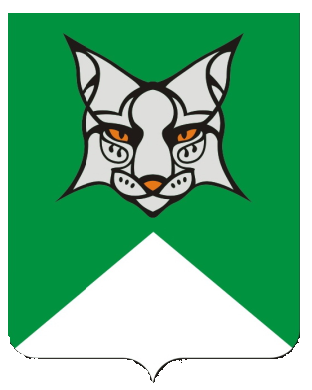 